GREETINGS FROM THE ADMINISTRATE COMMISSION July 29, 2023Dear siblings in Christ, Here is a short update from the Administrate Commission. We are encouraged by all of the people stepping into leadership roles during this time of transition. It is an answer to prayer as we continue to pray that God equips us all for life-giving and meaningful ministry.Please offer a warm welcome this Sunday (July 30) to guest preacher Edgar Sanchez Cruz. He is studying Mechatronics Engineering at the Benemerita Universidad Autonoma de Puebla, Mexico. He is also studying theology and is planning for seminary after graduation. Edgar has a wide array of God-given gifts. He has very advanced musical gifts, playing guitar and piano. He has also had six years of training in martial arts. Edgar has served as a teacher in the children's ministry of his church where they sing, pray, play, and do crafts. Maintaining a strong spirituality is very important to him, and in his current work as a counselor at Camp Wakonda in Sherrodsville, Ohio, he works to impart faith in Jesus Christ through teaching and sharing about God's love.The preaching schedule for August is:6 - Rev. Dr. Charles D. Tinsley, IV (HR)Matthew 14:13-21 - "Those who ate were about five thousand..."13 - Rev. Dr. Charles D. Tinsley, IV (HR)Matthew 14:22-33 - "It is I; do not be afraid.”20 - Rev. Dr. Charles D. Tinsley, IV (HR)Matthew 15:10-28 - "They are blind guides of the blind." 27 - Rev. Dr. Chip Hardwick, Synod of the CovenantSave the date! On August 19 from 8:30-1:00, Rev. Cynthia Holder-Rich will be leading elder training at the church. This training is for currently elected elders, inactive elders, and anyone more curious about leadership in the Presbyterian Church. Lunch will be provided. A sign-up sheet will be available in August.Grace and peace,The Administrative CommissionRECOGNITION AND CONGRATULATIONS!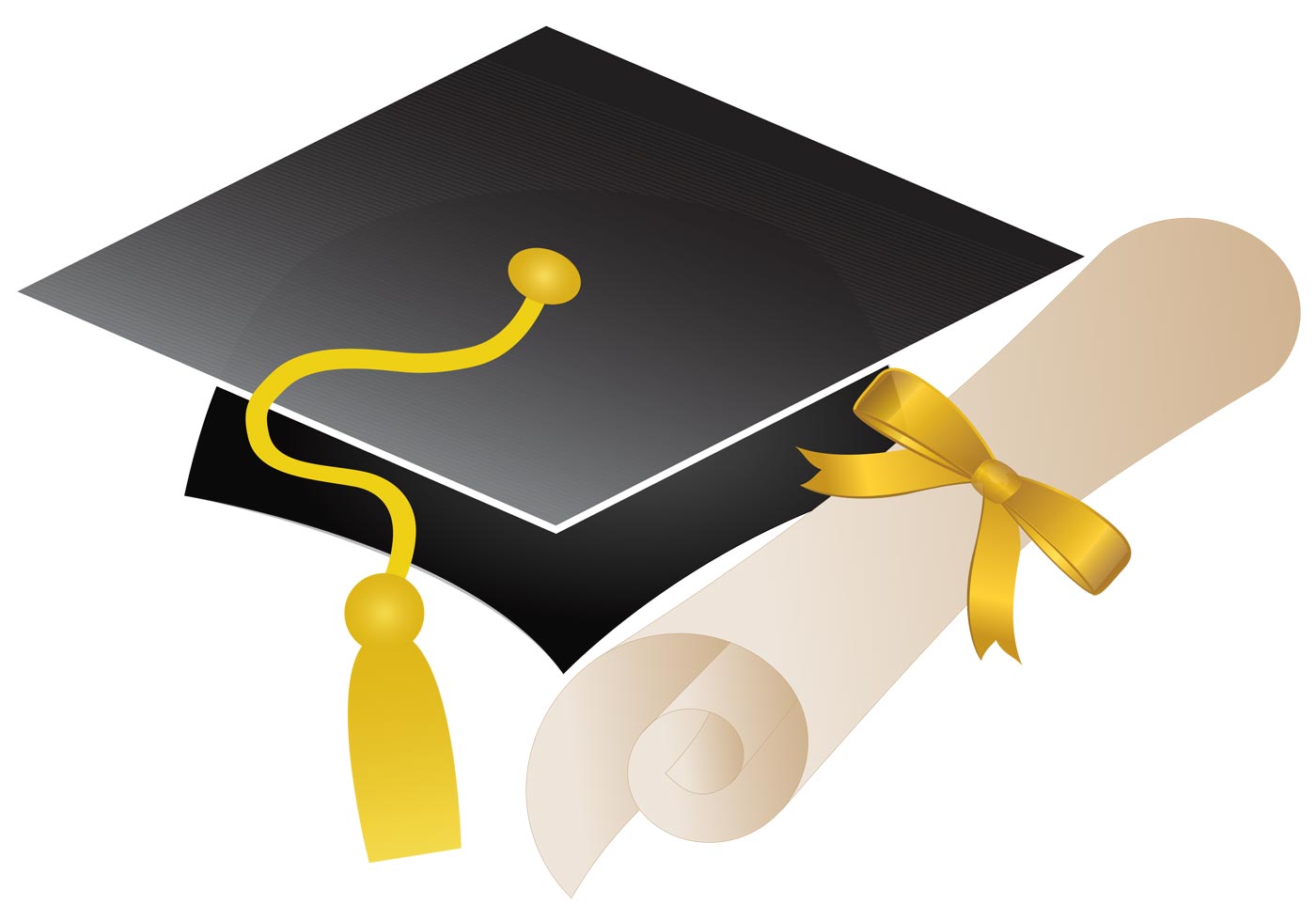 On July 30, 2023, College Hill recognized and offered congratulations to everyone for their accomplishments this last school year.  We are proud of our pre-K through college grad youth!  Special congratulations are given to our high school graduates: Lee Benson III.   Antoinette Bragg, and Ruth Bragg, Congratulations to college graduate, Isaac Hulbert!GRADUATION PRAYER (author, Pat Townsel)Our prayer for you is one of simplicityA favored style in God’ s joyful felicityAs the seasons of days to years go preciously by,May you and God companionably always abideStaying prayerfully connected in heart and mindFollowing His Word to love God, self, and others faithfully in kindRemembering these often-sung words as you leave this placeWith God, dear graduate, go journeying thru life, resembling God’s faceLove, remembrance, and blessings,Your College Hill Community Church PCUSA Family.July 30, 2023Come and Learn from International VisitorsOur Presbytery of the Miami Valley is offering two opportunities in September to meet andlearn from international visitors.From September 7-15, a four-person delegation from the Presbytery of the North Coast, whichis headquartered in Barranquilla, Colombia, will spend time in our area. They will attendworship services, speak about how God is at work in Colombia, take part in a Miami ValleyPresbytery meeting, and connect to justice ministries that area churches are engaged in.College Hill’s sister church in Cartagena, Colombia, is located in the North Coast Presbytery,which itself has been a partner with the Presbytery of the Miami Valley for nearly 30 years. Thedistinguished delegation will consist of Rev. Vilma Yanez, moderator of the North CoastPresbytery; Rev. Cristhian Gómez, executive secretary of that presbytery; Elder Gina Zabala,recording secretary of the North Coast Presbytery; and Elder Belkys Teheran, administrativedirector of the Colegio Americano (American School) in Barranquilla. Watch for more detailson ways to connect to these esteemed Colombian visitors.Later next month, another special visitor will be in our presbytery under auspices of thePresbyterian Peacemaking Program. Gaia Magdalena Łuczak, a Polish peacemaker who workswith forced refugees at the Belarus border, will spend September 27--October 2 in ourpresbytery, taking part in events currently being planned for Dayton, Springfield, Belle Center,and Oxford. More information about her peacemaking work is here:https://www.presbyterianmission.org/story/july-29-2023/. Watch for more details about heritinerary in the September church newsletter, as those plans take shape.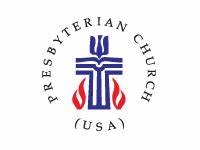 COLLEGE HILL PRESBYTERIAN CHURCH, PCUSAAugust 2023 Newsletter1547 Philadelphia Dr.Dayton, OH  45406(937)278-4203Web – collegehillcommunitychurch.orgEmail – collegehillcommunitychurch@gmail.comChurch Office Open – 10am – 2pm M-FWorship: 10:30 am or on Facebook at College Hill Community Church - DaytonWorship: 10:30 am or on Facebook at College Hill Community Church - DaytonAUGUST CHURCH CALENDAR:August 6 – Communion SundayRev. Dr. Charles D. Tinsley, IVAugust 13 – Backpack DedicationRev. Dr. Charles D. Tinsley, IVAugust 19 – AC PCUSA Training – 8:30am-1pmRev. Cynthia Holder-RichAugust 20 - Rev. Dr. Charles D. Tinsley, IVAugust 27 - Rev. Dr. Chip Hardwick, Synod of the CovenantSeptember 10 – Jose’ Jones, Mission co-worker, will deliver message and fellowship.  More details to come.AUGUST BIRTHDAY CELEBRATIONS: Joel Carson (8/18) John Day (8/27) Erica Dixon (8/07) Kayla Drake (8/31) Vickie Eason (8/13) Gloria Gates (8/13) Sherman Gray (8/11) Lynn Hulbert (8/27) Toni Odemokpa (8/20) Olivia Tellez (8/06) Dorris Thompson (8/09) Misael Zagal (8/04)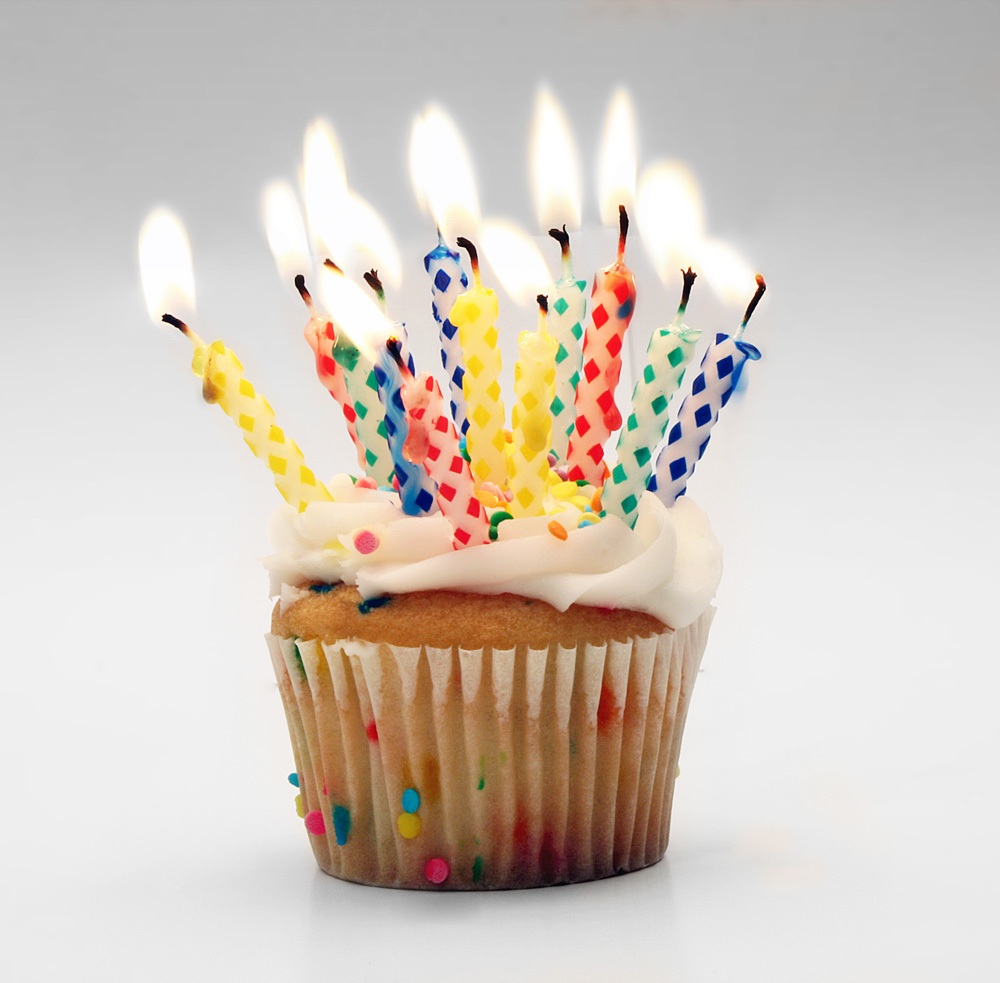 THE MISSION STATEMENT FOR COLLEGE HILL COMMUNITY CHURCH We are a family of Christians who intentionally include all God’s children as we live in faithful obedience to God’s command to love one another and seek justice, using Jesus as our example. We strive to serve God’s people and connect to each other personally, spiritually and socially.Prayers for the Gray family and any others who have lost loved ones, those recovering from surgeries or procedures, and those who have suffered in ways which we may not know.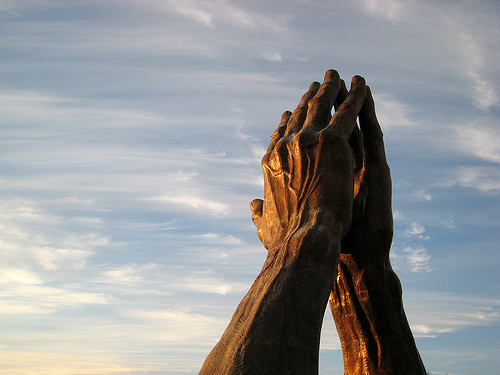 ANNUAL FLEA MARKET AUGUST 5The College Hill Flea Market is Saturday, August 5, from 10am – 4pm.  Community vendors will be selling jewelry, health products, clothing, houseware, and all kinds of other items.  Be sure to visit the Outreach Table where all proceeds are donated to a community project.  In Fellowship Hall, Rev. Dr. Carolyn Peters will be available for counseling and prayer, and refreshments will be sold.  The League of Women Voters will be present at the Social Justice & Peacemaking table. We thank Marlea Gaskins and Krista Kay Lewis for their hard work in co-chairing this tradition of the annual Flea Market.  See you on August 5!NEW SOURCE FOR     ELECTRONIC GIVING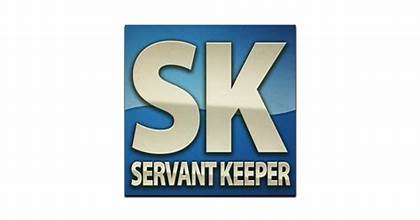 College Hill Community Church has changed our giving tool to Servant Keeper as of July 1, 2023. This will provide all the same service that you have come to expect from your church, just with a new provider. You will notice that it even looks and works very
similar to Faithlife Giving, our previous tool. Servant Keeper is experienced and provides highly secure transactions. SERVANT KEEPER. https://giving-servantkeeper.com/chcc-dayton-oh. You will sign in with your Faithlife email address and your password. Then you will be asked to change your password and will get an email with a new password. Questions m Paula Ewers, Financial Secretary, at ewersjt@yahoo.com.Longtown Gathering September 24Homecoming at Longtown is September 24, and we are not taking a bus, but all of those who want to drive are welcome to attend. Founded in 1822, most early residents were freed or runaway slaves from the South. At the town's peak, approximately nine hundred residents resided there, but at the start of the twenty-first century, only a handful of residents remained. The community of Longtown illustrates the prejudice that existed in Ohio during the years before the American Civil War. Ohio was a state that did not allow slavery. Nevertheless, that did not mean that whites were open to granting African Americans equal rights. Free African Americans found that it was difficult to get fair treatment, and they often formed their own communities away from whites for protection. (Ohio History Central) Let Ethel Smith know if you will be coming so she may give a headcount to Pastor Pam.  Contact Ethel by September 3rd if you plan to attend.  We encourage you to carpool with others if you are interested in attending.  Contact Deacon Mack Lakes if you wish to ride in the van with the Older Kids Ministry.Stewardship Campaign Invitation 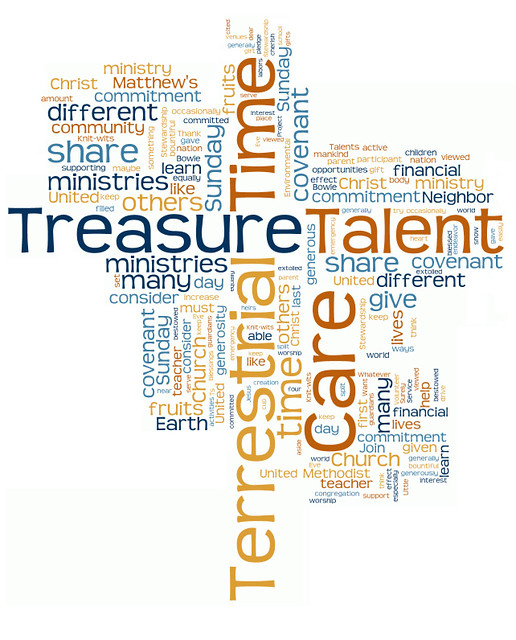                                       by Carlyn Miller and Pat TownselWe don’t know if you missed it, but I&S has not conducted a traditional fall
stewardship campaign in several years. And guess what, our church is on shaky financial
and time and talent ground.  Is there a causational connection there? Perhaps the lack of
an external, motivational, concentrated effort to stimulate giving has changed your resources sharing pattern.  To remedy that, I&S plans to have a specific campaign this year and is looking for the congregation's help.  Your viewpoint, exposure to something you saw on social media, or inspiration from a scripture just might be the spark to generate a campaign reflecting God's promise of blessings overflowing.  The more ideas we have the better!
 Please put on your thinking caps, go to God in prayer, search inwardly, contact a member of I&S to give your input.
The contact information for Ivy Young, Chair, Paula Ewers, Marlea Gaskins, Carlyn Miller and Pat Townsel is in your Church Directory.  If you do not have one you may contact the church office (947-278-4203) between 10:00 AM-2:00 PM-Fri.
                                                             FOR GOD, FOR COLLEGE HILL YES, I WILL.SUNDAY SCHOOL SCHEDULE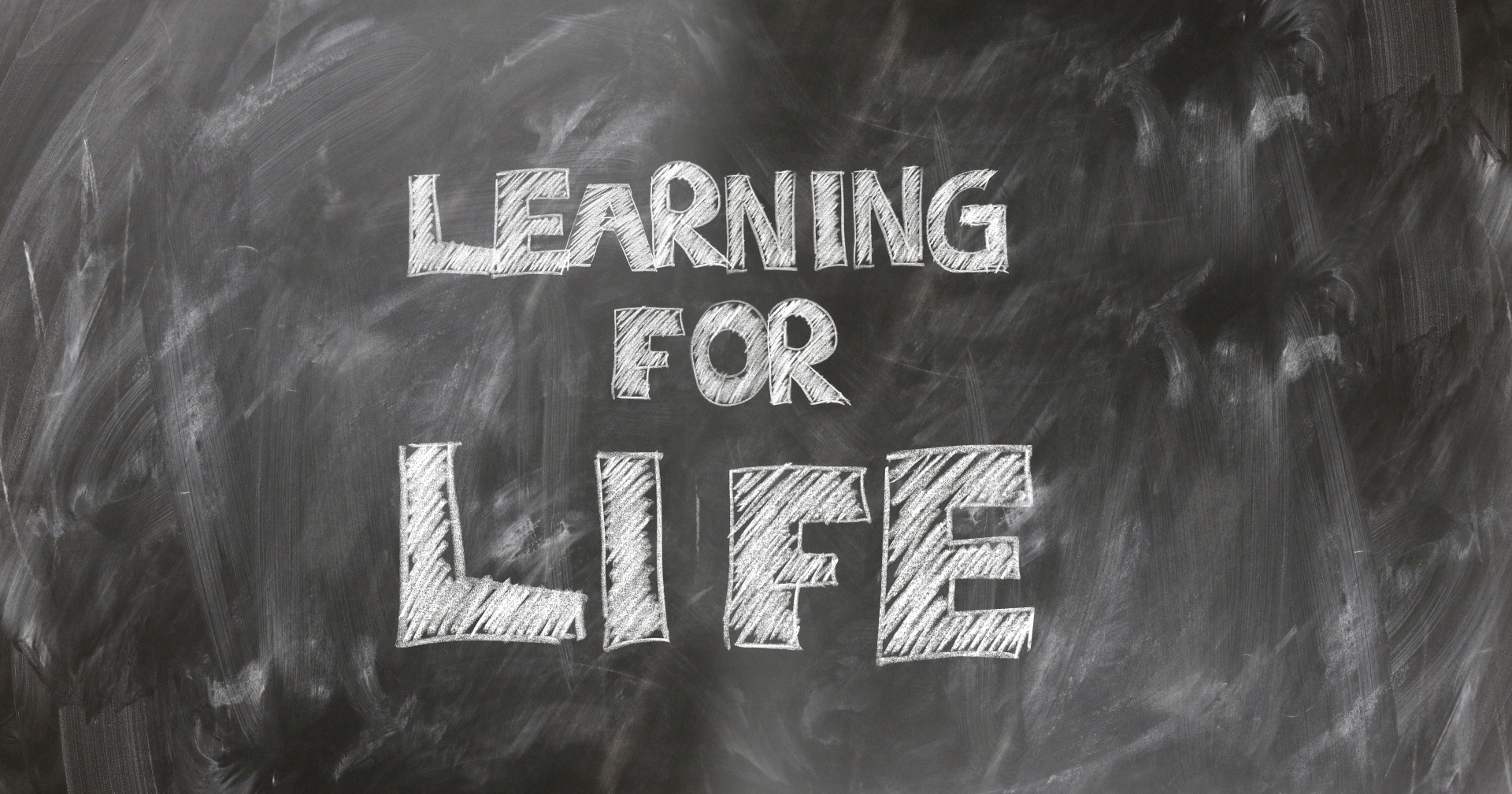 Sunday School for adults meets every Sunday at 9:15 am.  Join Zoom Meeting
https://us05web.zoom.us/j/85789226857?pwd=alhFbHg5M3dUd2l4RzkrRndxKzF3UT09 Meeting ID: 812 9453 9963       Passcode: 759784             One tap mobile +13052241968Youth Sunday School grades K-6th meet every 2nd and 4th Sunday!
Be a Walker, Give Funds to Support the Dayton CROP Hunger Walk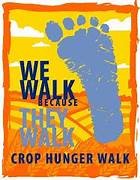 This year’s Dayton Area CROP Hunger Walk will again be at Shiloh UCC Church in Dayton on the early afternoon of Sunday, October 8, 2023. This annual Walk raises funds for both Church World Service and the Dayton Foodbank, to combat hunger and poverty at home and abroad.College Hill has the proud reputation--set over many years--of raising the most funds of any Dayton-area faith community taking part in the Walk. Let’s do it again this year!Sign up now to be a walker for the College Hill team or to provide online financial support to the team or to any walker at this link— www.crophungerwalk.org/daytonoh. Just click on the list of teams already registered, and College Hill will appear. As more of our walkers register, remember to check back for new opportunities to support the team. Besides online donations, you can also provide support by check (made out to “CWS/CROP,” NOT to the church) or cash that you can give to a walker you want to encourage.The grand beginning for the actual walk on October 8--when all the area teams begin the walk together--will be at 1:30 pm at Shiloh. Please have all your contributions—checks, cash, or online--in place by then. Larry Hollar (larryhollar@gmail.com) is again coordinating our church’s team, so send your questions to him. Thank you again for your generous support for CROP! am.SAVE YOUR STAMPS 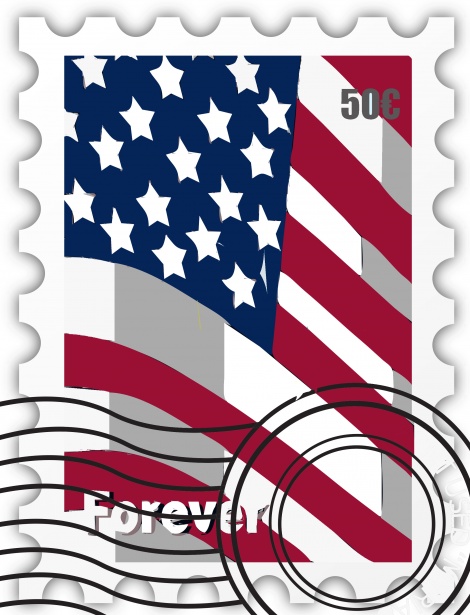 Please save your Forever Stamps and stamps with postage amount from letters received. The stamps should be cut 1/4” on each side. Stamps may be given to Gladys Turner FinneyGladys recently received a thank you letter from the recipients, Sisters of the Holy Cross, for the donation of canceled stamps to benefit the poor, here and abroad.  “Thank you again. You and your loved ones are in my daily prayers.” Sister M. Rose Edward, CSC, Director of Development
REMINDER We continue to collect used eyeglasses, cell phones, stamps. can tabs, plastic tops/ lids and pill bottles (labels removed). We are beginning to collect old blankets and mattress covers (for sleeping bags), notepads/cards, 2024 calendars and egg cartons. NO NEED TO WASTE.  Give items to Darlene Brookshire.   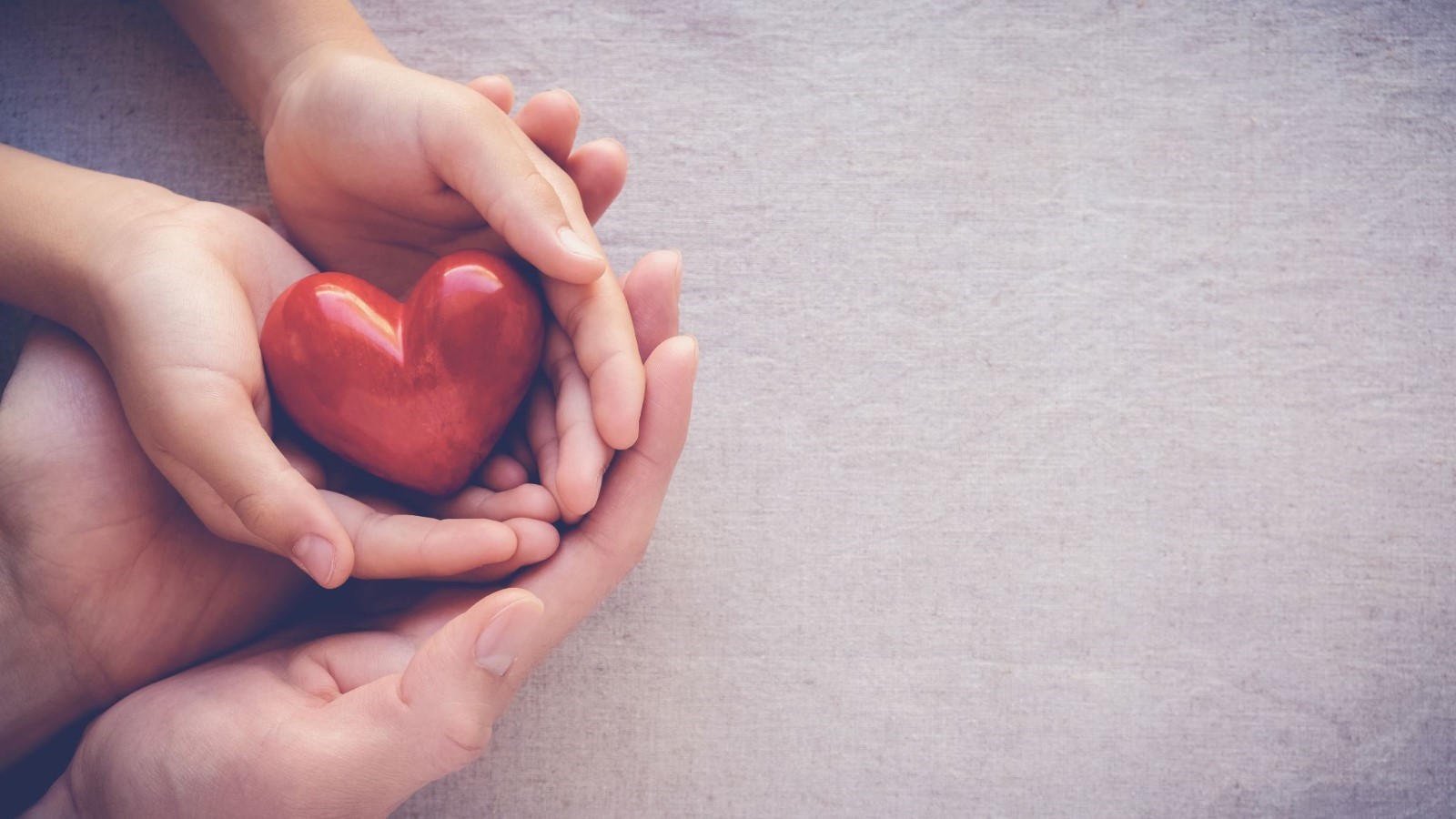 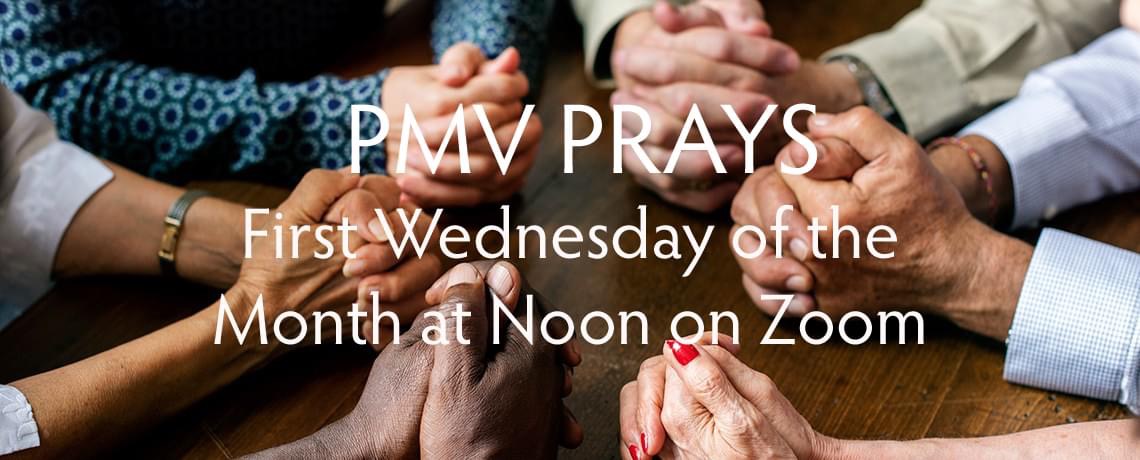 PMV Prays is Canceled for Wednesday, August 2Due to some last-minute, unavoidable schedule conflicts, PMV Prays has been canceled for August. It will resume Wednesday, September 6.1 Thessalonians 5:16-18 16 Always be joyful. 17 Never stop praying. 18 Be thankful in all circumstances, for this is God’s will for you who belong to Christ Jesus.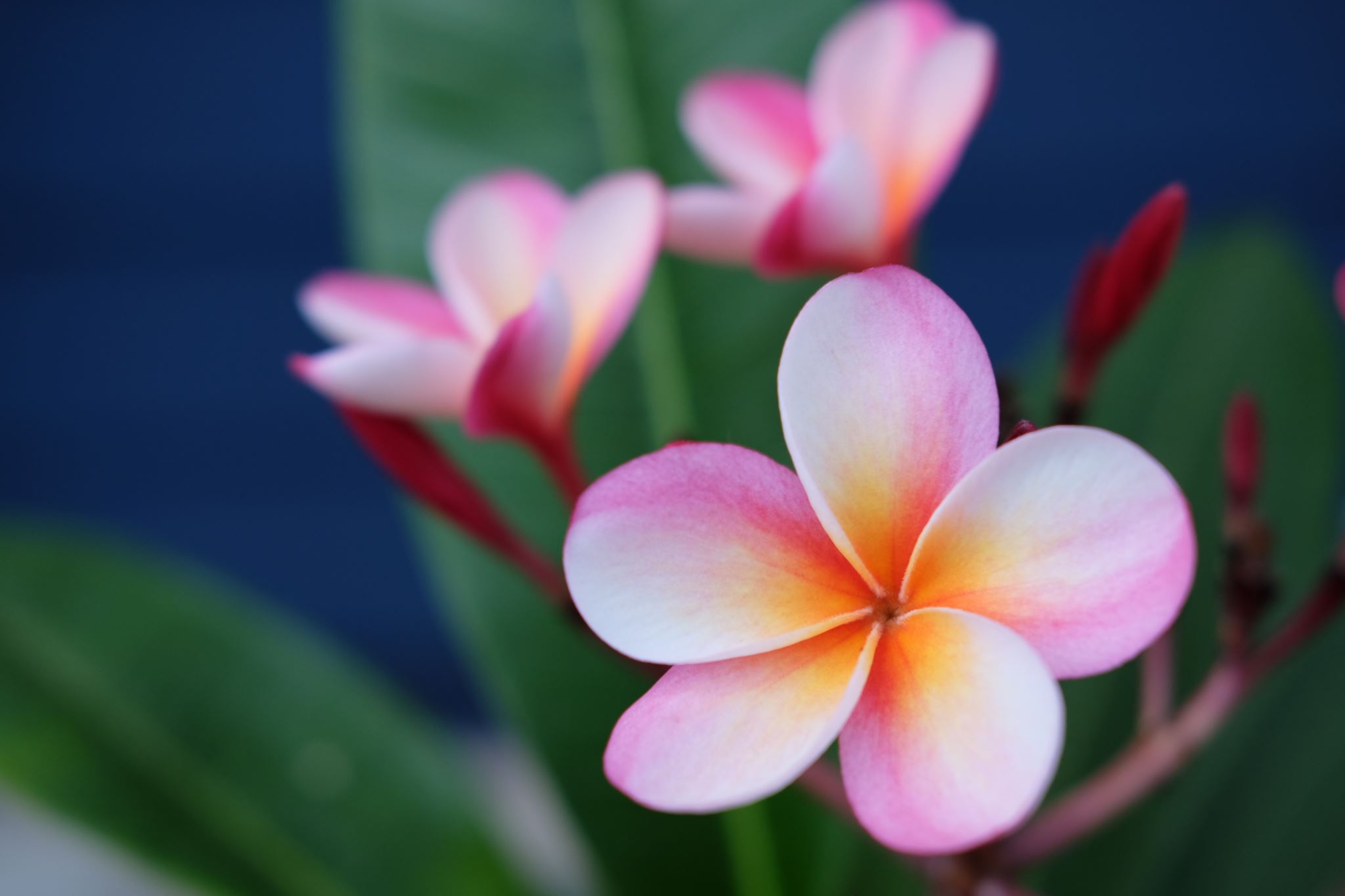 